В соответствии с Федеральным законом от 13.07.2015 №218-ФЗ «О государственной регистрации недвижимости» администрацией Снежинского городского округа Челябинской области проводятся мероприятия по выявлению правообладателей ранее учтенных объектов недвижимости (земельных участков, зданий, сооружений, объектов незавершенного строительства, помещений).Администрация Снежинского городского округа уведомляет, что01 апреля 2024 года в период с 10:30 до 10:35будет проводиться осмотр в отношении ранее учтенного объекта недвижимости – гаража, местоположение:Челябинская (обл.), Снежинск (г.), ГСК №14, блок №11, гараж №51,кадастровый номер 74:40:0105003:221Осмотр будет осуществляться рабочей комиссией, утвержденной распоряжением администрации Снежинского городского округа от 11.06.2021 №167-р (с изм. от 24.08.2021 №229-р, 13.07.2022 №347-р, 28.11.2023 № 424-р).По всем вопросам обращаться в управление градостроительства администрации города Снежинска по адресу: Челябинская обл., г. Снежинск, б-р Циолковского, д. 6, каб. 3, тел.: 8 (34146) 3-59-48.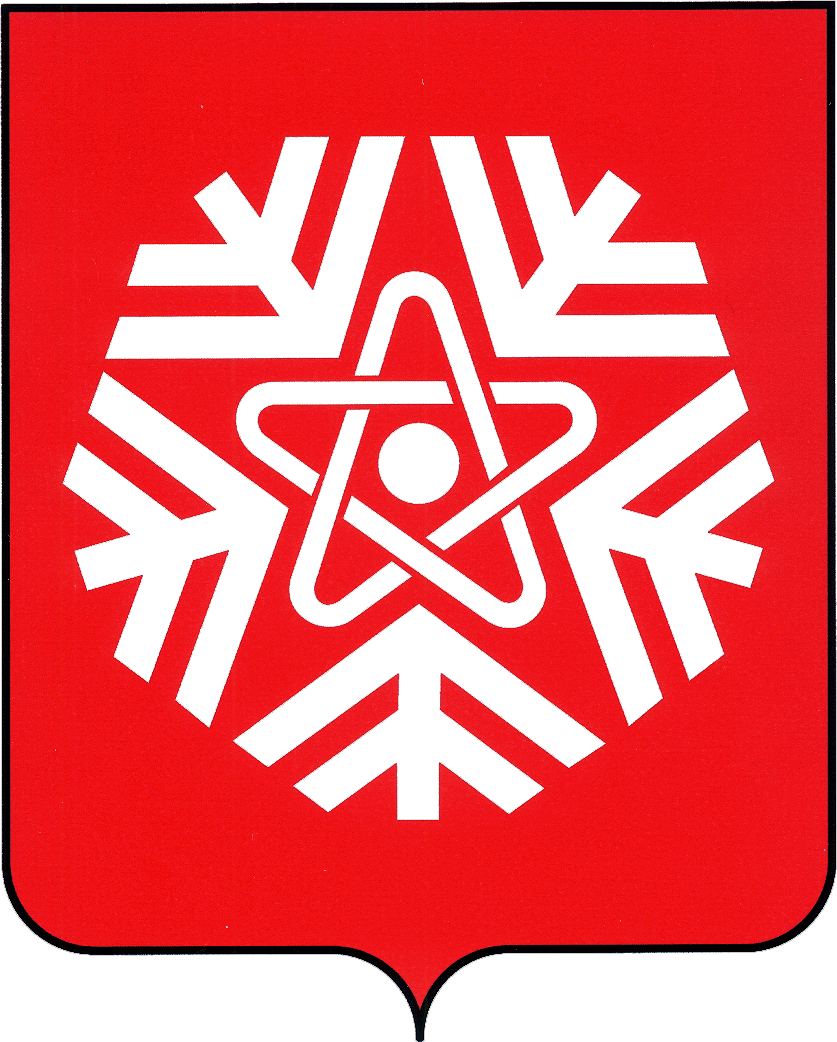 УВЕДОМЛЕНИЕ О ПРОВЕДЕНИИ ОСМОТРА ОБЪЕКТА НЕДВИЖИМОСТИ НА ТЕРРИТОРИИ ГАРАЖНО-СТРОИТЕЛЬНОГОПОТРЕБИТЕЛЬСКОГО КООПЕРАТИВА № 14